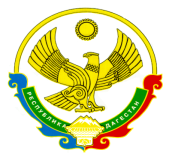 РЕСПУБЛИКА ДАГЕСТАНМУНИЦИПАЛЬНОЕ КАЗЕННОЕ ОБЩЕОБРАЗОВАТЕЛЬНОЕ УЧРЕЖДЕНИЕ « СТЕПНОВСКАЯ ООШ» КИЗЛЯРСКОГО РАЙОНА368808. РД, Кизлярский район, с. Степное						 23.12.19                                                 ПРИКАЗ №  «Об организованном окончании2 четверти 2019-2020 учебного года»В целях обеспечения четкости и исполнительности работы педагогического коллектива в период окончания 2 четверти 2019-2020 учебного годаПРИКАЗЫВАЮ:1.Считать последним днем учебных занятий во 2 четверти 28.12.2019 г.;2.Установить сроки зимних  каникул: с 29.12.2019 г. по 09.01.2019г.;3.Считать первым днем занятий во 2 четверти 09.01.2019 г.;4.Провести классные часы по окончанию 1 четверти согласно расписанию 28.12.2019 г.5.Учителям-предметникам:1. Выставить обоснованно отметки за четверть в срок до 26.12. 2019 г. (включительно), тем самым обеспечить классным руководителям возможность выставить оценки в дневники учащимся.2. Учителям-предметникам, имеющим неуспевающих учащихся представить до 30.12.2019 года заместителю директора по УМР  пакет документов (списки неуспевающих учащихся, предложения по ликвидации задолженностей, отчет об индивидуальной работе в течение четверти, план занятий с ними по ликвидации задолженности в 3 четверти).3. Учителям - предметникам, готовящим учащихся к ГИА-2020, сдать мониторинг готовности обучающихся к ГИА по итогам 2 четверти на совещании при директоре.4. .Сдать отчет по выполнению программы по предметам за 2 четверть, результаты контрольных работ за I четверть 30.12.2019 г. зам.директора по УВР Кузьминой Е.И.5.Предоставить письменный отчёт по форме:Учитель:______________________6.   Учителям-предметникам, ведущим часы внеурочной деятельности,    - сдать журналы заместителю директора по УВР  Кузьминой Е.И.30.12.2019 г. (включительно);7.Классным руководителям 1-9 классов:6.1. собственноручно выставить оценки за четверть в дневники;6.2. генеральные уборки провести. 6.3.кабинеты сдать заместителю директора по УВР Кузьминой Е.И.6.4. провести:- классные часы по вопросам пожарной безопасности, безопасного поведения в общественных местах, на улицах и дорогах, на энергообъектах, на водоёмах в каникулярное время, по тонкому льду, при обращении с пиротехникой.- инструктажи по ПДД, в каникулярное время.6.5. классные часы по итогам четверти провести по плану 28 декабря  последним уроком. На классных часах:-подвести итоги четверти, обсудить их с обучающимися;6.6. Лично довести до сведения родителей результаты учёбы неуспевающих детей под роспись в 3-х дневный срок.6.7.Спланировать и провести индивидуальные консультации для родителей обучающихся по вопросам коррекции успеваемости во 3 четверти.6.8. сдать письменный отчет о выполнении плана воспитательной работы в классах за 2 четверть заместителю директора Кузьминой Е.И.  30.12. 2019 г. по форме:Класс____Классный руководитель:______________________8.Педагогам дополнительного образования:- 31 .12 .2019 года (включительно) сдать график занятий на время каникул заместителю директора школы по ВР Кузьминой Е.И;- сдать журналы заместителю директора школы Кузьминой Е.И; по 31 ноября  (включительно).9.  Совещание при директоре по итогам 2 четверти провести  11.01.19 в 14ч.10. Ответственной за сайт Раджабовой А.И. разместить на сайте приказ об окончании 2 четверти.11. Контроль над исполнением настоящего приказа оставляю за собой.Директор  школы                                                         Карагулова З.Р.Личное участие в конкурсах (форма, уровень: район, область, всероссийский,- результат)Внеклассные мероприятия по предмету(тема, класс)Размещение информации об уроках. внеклассной работе по предмету на сайте школы, в интернет ресурсах.Организация исследовательской(проектной) работы с учащимися (класс, ФИО ученика, тема)Повышение квалиикации (МО,курсы, участие в вебинарах (тема)12Классные часы (тема)Участие в делах школы (в % отношении)Н-р: весь класс-100 %Участие детей в конкурсах(уровень: район, область, всероссийский,- результат)Участие детей в олимпиадах, результатКлассное собрание(тема)Классные мероприятия(тема)12